「個店でできるインバウンド対策」～飲食店編～『あなたのお店を Trip Advisor や Happy Cow に登録して外国人観光客を呼び込もう！』登録方法解説セミナー受講希望日　　　3月1日（木）：午後２時半～４時　　　　　　　　　　（きらっ都・奈良2F　NARA EGG）　　　3月2日（金）：午後２時半～４時　　　　　　　　　　（きらっ都・奈良3F　会議室）店名（業種　　　　　　　　　　　　　　　　　　　　　　　　　）お店の所在地（電話番号　　　　　　　　　　　　　　　　　　　　　　　）E-Mail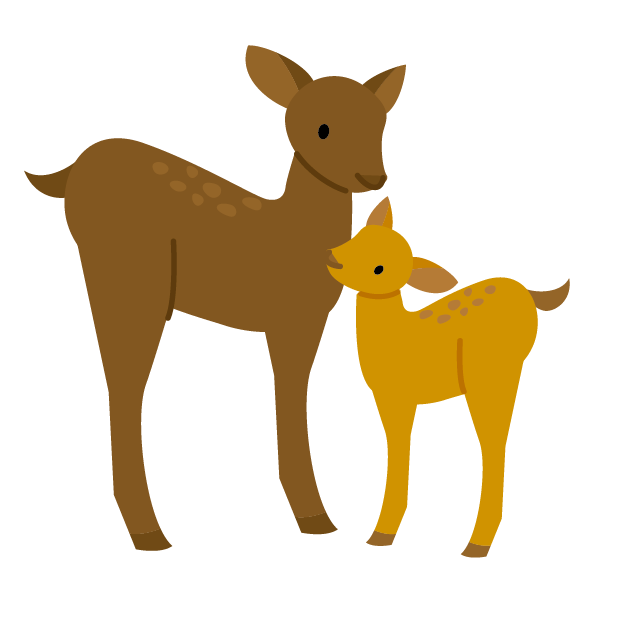 受講者名普段インバウンドに関して困っていること